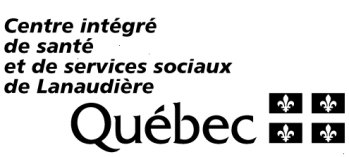 		         Direction de la qualité, de l’évaluation, de la performance et de l’éthique (DQEPE)AUX PERSONNES RÉFÉRENTESMadame, Monsieur,Nous avons reçu récemment une demande de cette (ces) personne(s) qui désire(nt)devenir famille d’accueil pour notre établissement. Nous aimerions avoir votre opinion la plus objective sur leur capacité d’assumer la responsabilité de l’éducation et du bien-être d’un enfant séparé de sa famille en remplissant le questionnaire ci-joint et en nous le retournant à l’adresse courriel suivante : familledaccueil_recrutement.cissslan@ssss.gouv.qc.caVous pouvez également nous le faire parvenir par la poste à l’adresse suivante;Équipe évaluation Ri-RTFCISSS de Lanaudière, (DQEPE)260, rue Lavaltrie sudJoliette (Québec) J6E 5X7Nous tenons à vous rappeler que le placement d’un enfant dans une famille étrangère constitue pour lui un événement majeur dans sa vie et susceptible de déterminer l’orientation de tout son développement.Vous remerciant de votre précieuse collaboration, recevez nos salutations distinguées.L’équipe d’évaluation Ri-Rtf